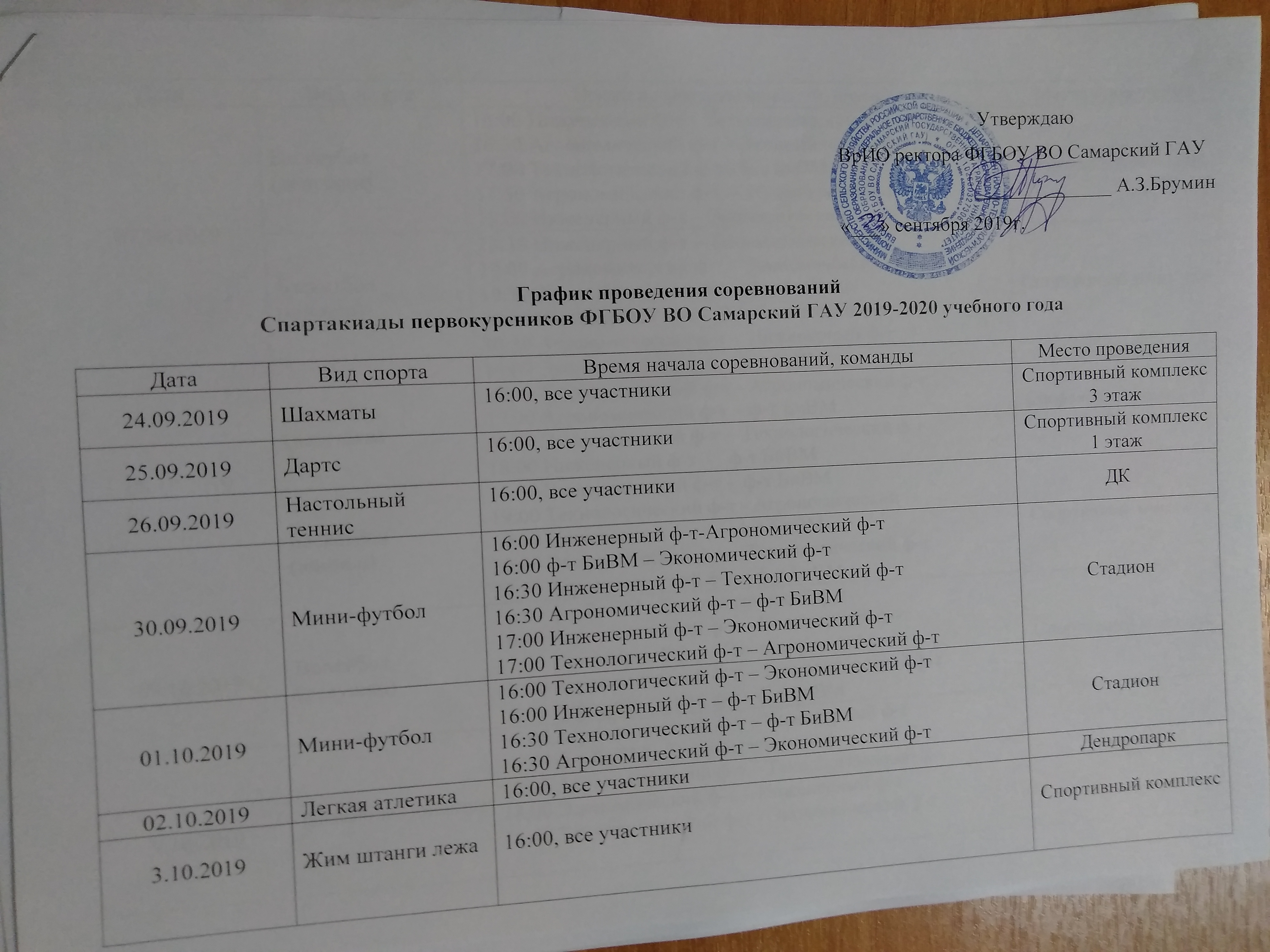 УтверждаюВрИО ректора ФГБОУ ВО Самарский ГАУ ______________ А.З.Брумин«___» сентября 2019г.График проведения соревнований Спартакиады первокурсников ФГБОУ ВО Самарский ГАУ 2019-2020 учебного годаПримечание: возможны уточнения даты и времени начала соревнований. Председатель спортивного клуба _____________М.С. ТолстиковаДатаВид спортаВремя начала соревнований, командыМесто проведения24.09.2019Шахматы16:00, все участникиСпортивный комплекс3 этаж25.09.2019Дартс16:00, все участникиСпортивный комплекс1 этаж26.09.2019Настольный теннис16:00, все участникиДК 30.09.2019Мини-футбол16:00 Инженерный ф-т-Агрономический ф-т16:00 ф-т БиВМ – Экономический ф-т16:30 Инженерный ф-т – Технологический ф-т16:30 Агрономический ф-т – ф-т БиВМ17:00 Инженерный ф-т – Экономический ф-т17:00 Технологический ф-т – Агрономический ф-тСтадион01.10.2019Мини-футбол16:00 Технологический ф-т – Экономический ф-т16:00 Инженерный ф-т – ф-т БиВМ16:30 Технологический ф-т – ф-т БиВМ16:30 Агрономический ф-т – Экономический ф-тСтадион02.10.2019Легкая атлетика16:00, все участникиДендропарк3.10.2019Жим штанги лежа16:00, все участникиСпортивный комплекс07.10.2019Баскетбол (девушки)16:00 Инженерный ф-т – Технологический ф-т         16:30 Агрономический ф-т – Экономический ф-т          17:00 Технологический ф-т– ф-т БиВМ                           17:30 Агрономический ф-т  -  Инженерный ф-т               18:00 Инженерный ф-т – Экономический ф-т                Спортивный комплекс07.10.2019Баскетбол (юноши)18:30 Инженерный ф-т – Технологический ф-т           19:00 Агрономический ф-т – Экономический ф-т          19:30 Технологический ф-т – ф-т БиВМ                           20:00 Инженерный  ф-т -  Экономический ф-т                                                                                                                                                                                                                                                                             20:30 Агрономический ф-т -  Инженерный ф-т              Спортивный комплекс08.10.2019Баскетбол (девушки)16:00 Экономический ф-т – ф-т БиВМ                                                                16:30 Технологический ф-т - Агрономический ф-т       17:00 Агрономический ф-т – ф-т БиВМ                   17:30 Экономический ф-т -  Технологический ф-т      18:00 Инженерный ф-т  -   ф-т БиВМ                          Спортивный комплекс08.10.2019Баскетбол (юноши)18:30 Экономический ф-т -  ф-т БиВМ                          19:00 Технологический ф-т - Агрономический          19:30 Инженерный ф-т    -  ф-т БиВМ                        20:00 Экономический ф-т -  Технологический ф-т         20:30 Агрономический ф-т – ф-т БиВМ                             Спортивный комплекс09.10.2019Волейбол (девушки)16:00 ф-т БиВМ - Технологический ф-т16:40 Агрономический ф-т – Инженерный ф--т 17:20 Инженерный ф-т – Экономический ф-т18:00 Агрономический ф-т – Технологический ф-т18:40 Агрономический ф-т - ф-т БиВМ Спортивный комплекс9.10.2019Волейбол (юноши)16:00 Агрономический ф-т – Инженерный ф-т16:40 ф-т БиВМ - Технологический ф-т17:20 Агрономический ф-т – Технологический ф-т18:00 Экономический ф-т – Инженерный ф-т18:40 Технологический ф-т - Экономический ф-тДК10.10.2019Волейбол (девушки)16:00 Экономический ф-т - Технологический ф-т16:40 Инженерный ф-т - Технологический ф-т17:20 ф-т БиВМ – Экономический ф-т18:00 Агрономический ф-т – Экономический ф-т18:40 ф-т БиВМ - Инженерный ф-тСпортивный комплекс10.10.2019Волейбол (юноши)16:00 ф-т БиВМ - Агрономический ф-т16:40 ф-т БиВМ - Экономический ф-т17:20 Инженерный ф-т - Технологический ф-т18:00 ф-т БиВМ – Инженерный ф-т18:40 Агрономический ф-т - Экономический ф-тДК14.10.2019Эстафета16:00, все участникиСпортивный комплекс14.10.2019Перетягивание каната 16:30, все участникиСпортивный комплекс14.10.2019Закрытие17:00, все участникиСпортивный комплекс